ΕΛΛΗΝΙΚΗ ΔΗΜΟΚΡΑΤΙΑΠΑΝΕΠΙΣΤΗΜΙΟ ΠΕΛΟΠΟΝΝΗΣΟΥ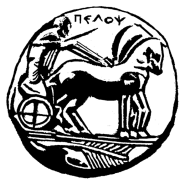 Α Ι Τ Η Σ ΗΘέμα: Χορήγηση άδειας άνευ αποδοχώνΆδεια άνευ αποδοχών, σύμφωνα με το άρθρο 51 του Ν.3528/2007. Επώνυμο :……………………………………..Όνομα:………………………………………...Πατρώνυμο:…………………………………..Κατηγορία/ειδικότητα :  ΥΕ  ΔΕ                                         ΤΕ  ΠΕΙδιότητα:                    Μόνιμος   Ι.Δ.Α.Χ.Υπηρεσία:……………………………………..Τηλέφωνα :……………………………………Συνηγορώ για τη χορήγηση της άδειας *Ο/Η Προϊστάμενος/μένη*Κατά το διάστημα της απουσίας του υπαλλήλου διασφαλίζεται η απρόσκοπτη λειτουργία της Υπηρεσίας από τον/την ……………………………..ΠΡΟΣ:Τη Διεύθυνση Ανθρώπινου Δυναμικού,Τμήμα Μελών Διοικητικού ΠροσωπικούΆΔΕΙΑ  ΑΝΕΥ ΑΠΟΔΟΧΩΝΠαρακαλώ να μου χορηγήσετε άδεια άνευ αποδοχών απουσίας  (…..)  ημερών  από   ………………….έως …...……………… Ο/Η Αιτών/ούσαΗμερομηνία, ……/……/….….